REQUERIMENTO Nº                         Assunto: Solicito ao Sr. Prefeito Municipal a possibilidade de sinalização, pintura de solo e instalação de placa ``reservada a vaga de deficiente físico´´ em frente ao SUS. Conforme esclarece.                                     Senhor Presidente:                       CONSIDERANDO que atendendo à solicitação dos usuários que necessitam da vaga, e tendo em vista que o local já possui inclusive guia rebaixada para facilitar o acesso ao SUS e atualmente só conta com vagas para idosos, que seja feita a vaga para deficientes.                                 REQUEIRO, nos termos regimentais e após ouvido o Douto e Soberano plenário, que seja oficiado ao Sr. Prefeito Municipal solicitar ao Departamento de Trânsito a possibilidade de sinalização, pintura de solo e instalação de placa de reservada a vaga de deficiente físico em frente ao SUS.                        SALA DAS SESSÕES, 05 de junho de 2019.                                               FERNANDO SOARES                                                       Vereador PR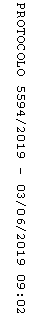 